TOČKA 2. DNEVNOG REDADonošenje Odluke o prihvaćanju Polugodišnjeg izvještaja o izvršenju Proračuna Općine Dubravica od 01.01.2021. – 30.06.2021. godineTOČKA 3. DNEVNOG REDADonošenje Odluke o primanju na znanje Izvješća Općinskog načelnika o svom radu za razdoblje od 01.01. – 30.06.2021. godineREPUBLIKA HRVATSKA 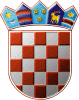 ZAGREBAČKA ŽUPANIJA                OPĆINA DUBRAVICA					PRIJEDLOG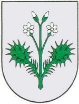                 Općinsko vijeće KLASA:021-05/21-01/5URBROJ: 238/06-02-21-Dubravica, 14. rujna 2021. godineNa temelju članka 35. b. stavka 1. Zakona o lokalnoj i područnoj (regionalnoj) samoupravi („Narodne novine“, broj 33/01, 60/01, 129/05, 109/07, 125/08, 36/09, 150/11, 144/12, 19/13,  137/15, 123/17, 98/19, 144/20) i članka 21. i 40. Statuta Općine Dubravica (Službeni glasnik Općine Dubravica br. 01/2021) Općinsko vijeće Općine Dubravica na svojoj 03. sjednici održanoj 14. rujna 2021. godine donosiODLUKUo primanju na znanje Izvješća Općinskoga načelnika o svom radu za razdoblje od 01.01.- 30.06.2021. godineČlanak 1.Ovom se Odlukom prima na znanje Izvješće Općinskog načelnika o svom radu za razdoblje od 1. siječnja do 30. lipnja 2021. godine koje je sastavni dio ove Odluke.Članak 2.Ova Odluka stupa na snagu osmog dana od dana objave u “Službenom glasniku Općine Dubravica”.					PREDSJEDNIK OPĆINSKOG VIJEĆA				Ivica StiperskiTOČKA 4. DNEVNOG REDADonošenje Odluke o visini paušalnog poreza po krevetu, po smještajnoj jedinici u kampu i/ili kamp odmorištu, po smještajnoj jedinici u objektu za robinzonski smještaj, za djelatnosti iznajmljivanja i smještaja u turizmu na području Općine Dubravica za 2022. godinuREPUBLIKA HRVATSKA ZAGREBAČKA ŽUPANIJA                OPĆINA DUBRAVICA				PRIJEDLOG                Općinsko vijeće KLASA: 021-05/21-01/5				URBROJ: 238/06-02-21-Dubravica, 14. rujan 2021. godineNa temelju članka 57. stavka 3. Zakona o porezu na dohodak („Narodne novine“ broj 115/16, 106/18, 121/19, 32/20, 138/20), članka 2. Pravilnika o paušalnom oporezivanju djelatnosti iznajmljivanja i organiziranja smještaja u turizmu („Narodne novine“ broj 01/2019, 01/2020) i članka 21. Statuta Općine Dubravica (Službeni glasnik Općine Dubravica br. 01/2021) Općinsko vijeće Općine Dubravica na svojoj 03. sjednici održanoj dana 14. rujna 2021. godine donijelo jeODLUKUo visini paušalnog poreza po krevetu,  po smještajnoj jedinici u kampu i/ili kamp odmorištu, po smještajnoj jedinici u objektu za robinzonski smještaj, za djelatnosti iznajmljivanja i smještaja u turizmu na području Općine Dubravica za 2022. godinuČlanak 1.Ovom Odlukom određuje se visina paušalnog poreza po krevetu u sobama, apartmanima i kućama za odmor, po smještajnoj jedinici u kampu i/ili kamp-odmorištu te smještajnoj jedinici u objektu za robinzonski smještaj, za djelatnosti iznajmljivanja i smještaja u turizmu koje se obavljaju na području Općine Dubravica za 2022. godinu.Članak 2.Iznos godišnjeg paušalnog poreza na dohodak iz članka 1. ove Odluke utvrđuje se u visini  od 150,00 kuna po krevetu odnosno po smještajnoj jedinici u kampu i/ili kamp-odmorištu i po smještajnoj jedinicu u objektu za robinzonski smještaj, u svim naseljima Općine Dubravica u kojima se obavlja djelatnost iznajmljivanja i smještaja u turizmu.Članak 3.	Ova Odluka stupa na snagu prvog dana od dana objave u „Službenom glasniku Općine Dubravica“, a primjenjuje se od 01. siječnja 2022. godine te će se dostaviti Ministarstvu financija, Poreznoj upravi radi objave na mrežnim stranicama Porezne uprave.							PREDSJEDNIK OPĆINSKOG VIJEĆA							Ivica StiperskiTOČKA 5. DNEVNOG REDADonošenje Plana upravljanja imovinom u vlasništvu Općine DubravicaREPUBLIKA HRVATSKA ZAGREBAČKA ŽUPANIJA                OPĆINA DUBRAVICA					PRIJEDLOG                Općinsko vijeće KLASA:021-05/21-01/5URBROJ: 238/06-02-21-Dubravica, 14. rujan 2021. godineNa temelju Strategije upravljanja i raspolaganja nekretninama u vlasništvu Općine Dubravica za razdoblje od 2017.-2022. (Službeni glasnik Općine Dubravica broj 03/16), članka 19. Zakona o upravljanju državnom imovinom (Narodne novine broj 52/18) i članka 21. Statuta Općine Dubravica („Službeni glasnik Općine Dubravica“ br. 01/2021), Općinsko vijeće Općine Dubravica na svojoj 03. sjednici održanoj dana 14. rujna 2021. godine donosiPLAN UPRAVLJANJA IMOVINOM U VLASNIŠTVU OPĆINE DUBRAVICA ZA 2022. GODINUČlanak 1.Općinsko vijeće Općine Dubravica donosi Plan upravljanja imovinom u vlasništvu Općine Dubravica za 2022. godinu na temelju Strategije upravljanja i raspolaganja nekretninama u vlasništvu Općine Dubravica za razdoblje od 2017.-2022.PLAN UPRAVLJANJA IMOVINOM U VLASNIŠTVU OPĆINE DUBRAVICA ZA 2022. GODINUUVODTri su ključna i međusobno povezana dokumenta upravljanja i raspolaganja imovinom JLS: Strategija upravljanja imovinom, Plan upravljanja i Izvješće o provedbi Plana upravljanja. Strategijom upravljanja i raspolaganja nekretninama u vlasništvu Općine Dubravica za razdoblje od 2017.-2022. (Službeni glasnik Općine Dubravica broj 03/16), određeni su srednjoročni ciljevi i smjernice za upravljanje i raspolaganje nekretninama u vlasništvu Općine u razdoblju od 2017. do 2022. godine., uvažavajući pritom gospodarske i razvojne interese Općine te ekonomski svrhovito, učinkovito i transparentno upravljanje i raspolaganje nekretninama. Godišnjim planom upravljanja imovinom Općine, određeni su kratkoročni ciljevi i smjernice upravljanja te su operacionalizirane provedbene mjere, a sve u svrhu provođenja Strategije upravljanja.Plan upravljanja imovinom Općine Dubravica donosi Općinsko vijeće na prijedlog Općinskog načelnika. Plan upravljanja imovinom u vlasništvu Općine Dubravica za 2022. godinu (dalje u tekstu: Plan) je izrađen sukladno Planu upravljanja i raspolaganja imovinom u vlasništvu Republike Hrvatske i Uredbom o obveznom sadržaju plana upravljanja imovinom u vlasništvu Republike Hrvatske (“Narodne novine” broj 24/2014). Njime se određuju kratkoročni ciljevi i smjernice upravljanja imovinom te izvedbene mjere u svrhu provođenja.Donošenje Godišnjeg plana upravljanja imovinom utvrđeno je člankom 15. i 19. Zakona o upravljanju državnom imovinom („Narodne novine“, br. 52/18), gdje je propisana obveza donošenja Plana upravljanja imovinom u vlasništvu Republike Hrvatske. Kako se sukladno članku 35.st.8. Zakona o vlasništvu i drugim stvarnim pravima („Narodne novine“, br. 91/96, 68/98, 22/00, 73/00, 129/00, 114/01, 79/06, 141/06, 146/08, 38/09, 153/09, 143/12, 152/14, 81/15, 94/17) na pravo vlasništva jedinica lokalne samouprave na odgovarajući način primjenjuju pravila o vlasništvu Republike Hrvatske, to se načelo upravljanja imovinom u vlasništvu države treba dosljedno i u cijelosti primjenjivati i na imovinu jedinica lokalne samouprave.Namjera je Plana definirati i popisati ciljeve upravljanja i raspolaganja općinskom imovinom, čija je održivost važna za život i rad postojećih i budućih naraštaja. Istodobno, cilj je Plana osigurati da imovina Općine Dubravica bude u službi gospodarskog rasta te zaštite nacionalnih interesa.Upravljanje imovinom podrazumijeva pronalaženje optimalnih rješenja koja će dugoročno očuvati imovinu, čuvati interese Općine i generirati gospodarski rast. Vlasništvo države osigurava kontrolu, javni interes i pravično raspolaganje nad prirodnim bogatstvima, kulturnom i tradicijskom baštinom, i drugim resursima u vlasništvu Općine, kao i prihode koji se mogu koristiti za opće dobro.Vlasništvo Općine važan je instrument postizanja strateških razvojnih ciljeva vezanih za regionalnu prometnu, kulturnu i zdravstvenu politiku, kao i za druge razvojne politike Općine. Učinkovito upravljanje imovinom Općine Dubravica trebalo bi poticati razvoj gospodarstva i važno je za njegovu stabilnost, a istodobno pridonosi boljoj kvaliteti života svih građana općine.Da bi se Plan mogao provoditi, jedan od prioriteta je izrada registra imovine/nekretnine Općine Dubravica. Registar imovine/nekretnine kao temeljni akt služi da je na jednom mjestu popisana imovina Općine Dubravica kao jedinstvena cjelina svih nekretnina kojima Općina raspolaže. Registar imovine/nekretnina Općine Dubravica ustrojen je u 2020. godini te se redovito ažurira.Tijekom sljedećih godina struktura ovog Plana će se usavršavati, posebno u vidu modela planiranja koji bi bio primjenjiv na metode usporedbe i mjerljivosti rezultata ostvarivanja provedbe Plana. Nedostaci će se svakako pokušati maksimalno ukloniti razvijanjem unificirane metode izvještavanja provedbe Plana i mjerljivosti rezultata rada. Ovaj je Plan i iskorak u smislu transparentnosti i javne objave podataka vezanih za upravljanje i raspolaganje općinskom imovinom.Sukladno odredbama Zakona o lokalnoj i područnoj (regionalnoj) samoupravi, propisana su tijela za upravljanje nekretninama i pokretninama u vlasništvu jedinica lokalne, odnosno područne (regionalne) samouprave kao i njezinim prihodima i rashodima u skladu sa zakonom i statutom.Pri raspolaganju nekretninama u vlasništvu jedinica lokalne i područne samouprave obvezatno je postupati u skladu s odredbom čl. 391. ZV, osim kada je posebnim zakonom propisan drukčiji način raspolaganja određenim nekretninama (primjerice poslovnim prostorom) – legalizacija.Člankom 48. Zakona o lokalnoj i područnoj (regionalnoj) samoupravi (NN 33/01, 60/01, 129/05, 109/07, 125/08, 36/09, 36/09, 150/11, 144/12, 19/13, 137/15, 123/17, 98/19, 144/20) i čl. 21. Statuta Općine Dubravica (Službeni glasnik Općine Dubravica broj 01/2020) propisano je da vrijednostima nekretnina iznad 0,5% prihoda bez primitaka iz prethodne godine raspolaže Općinsko vijeće, a ispod iznosa 0,5% načelnik Općine Dubravica.PLAN UPRAVLJANJA TRGOVAČKIM DRUŠTVIMA U VLASNIŠTVU/SUVLASNIŠTVU OPĆINE DUBRAVICATrgovačka društva u vlasništvu/suvlasništvu Općine Dubravica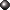 Općina ima udjele u vlasništvu sljedećih trgovačkih društava:1. Zaprešić d.o.o., Zelengaj 15, 10290 Zaprešić (poslovni udio općine 1,20%) Ciljevi upravljanja trgovačkim društvima u vlasništvu/suvlasništvu Općine DubravicaVršiti stalnu kontrolu nad trgovačkim društvima u kojima Općina Dubravica ima poslovni udio, kako bi ta društva poslovala ekonomski opravdano i prema zakonskim odredbamaObjavljivati podatke na internetskim stranicama o trgovačkim društvima u vlasništvu/suvlasništvu OpćineSudjelovati na sjednicama skupština trgovačkih društavaPLAN UPRAVLJANJA I RASPOLAGANJA POSLOVNIM PROSTORIMA UVLASNIŠTVU OPĆINE DUBRAVICAPoslovni prostori su, prema odredbama Zakona o zakupu i kupoprodaji poslovnog prostora („Narodne novine“, br. 125/11,64/15, 112/18) poslovne zgrade, poslovne prostorije, garaže i garažna mjesta.Općina Dubravica ima u svom vlasništvu poslovne prostore koji su dani na korištenje udrugama i političkim strankama temeljem Odluke o korištenju stare zgrade PŠ Dubravica za udruge i stranke (Službeni glasnik Općine Dubravica broj 03/15) te Odluke o dopuni Odluke o korištenju stare zgrade PŠ Dubravica za udruge i stranke (Službeni glasnik Općine Dubravica broj 01/19).Općina Dubravica ima u svom vlasništvu poslovni prostor koji je dan u zakup dječjem vrtiću temeljem Odluke o zakupu poslovnog prostora – dječji vrtić, Pavla Štoosa 26, Dubravica (Službeni glasnik Općine Dubravica broj 4/18). Poslovni prostori Općine su navedeni u sljedećoj tablici.Popis poslovnih prostora u vlasništvu Općine DubravicaIzvor: Općina DubravicaDefiniraju se sljedeće smjernice upravljanja i raspolaganja poslovnim prostorima u vlasništvu Općine:Općina putem odluka Općinskog vijeća mora na racionalan i učinkovit način upravljati poslovnim prostorima na način da oni poslovni prostori koji su potrebni samoj općinskoj upravi budu i stavljeni u funkciju koja će služiti racionalnijem i učinkovitijem funkcioniranju uprave. Svi drugi poslovni prostori, nakon odluka Općinskog vijeća, mogu biti ponuđeni na tržištu, bilo u formi najma, odnosno zakupa, bilo u formi njihove prodaje javnim natječajem.Akti kojima je regulirano upravljanje i raspolaganje poslovnim prostorima u vlasništvu Općine Dubravica:Zakon o zakupu i kupoprodaji poslovnih prostora („Narodne novine“, br. 125/11, 64/15, 112/18)Odluka o korištenju stare zgrade PŠ Dubravica za udruge i stranke (Službeni glasnik Općine Dubravica broj 03/15) i Odluka o dopuni Odluke o korištenju stare zgrade PŠ Dubravica za udruge i stranke (Službeni glasnik Općine Dubravica broj 01/19)Odluka o zakupu poslovnog prostora – dječji vrtić, Pavla Štoosa 26, Dubravica (Službeni glasnik Općine Dubravica broj 4/18)Procedura upravljanja i raspolaganja nekretninama u vlasništvu Općine Dubravica (Službeni glasnik Općine Dubravica broj 01/2020)   Odluka o davanju suglasnosti na sklapanje Ugovora o prodaji nekretnine izravnom pogodbom (Službeni glasnik Općine Dubravica broj 01/2020)PLAN UPRAVLJANJA I RASPOLAGANJA GRAĐEVINSKIM ZEMLJIŠTEM UVLASNIŠTVU OPĆINE DUBRAVICAGrađevinsko zemljište je, prema odredbama Zakona o prostornom uređenju („Narodne novine“, br. 153/13, 65/17, 114/18, 39/19, 98/19), zemljište koje je izgrađeno, uređeno ili prostornim planom namijenjeno za građenje građevina ili uređenje površina javne namjene.U portfelju nekretnina u vlasništvu Općine Dubravica postoji nekoliko zemljišta koji predstavljaju veliki potencijal za investicije i ostvarivanje ekonomskog rasta. Prema trenutnom stanju uspostavljenog Registra imovine Općine Dubravica, u 2019. godini započeta je izgradnja, temeljem pravomoćne građevinske dozvole, Slobodnostojeće javno-poslovne građevine (ambulanta, ljekarna, društvene prostorije) na građevinskom zemljištu k.č.br. 72/2 k.o. Dubravica, čija je izgradnja podijeljena na I., II., III. fazu radova te dopunsku IV. fazu koja obuhvaća radove asfaltiranja parkirališta. Završetak I. i II. faze radova planiran je tijekom 2021. godine uz uređenje okoliša i parkirališta do 31.12.2021. godine (III. faza radova). U 2022. godini planira se izvođenje IV. faza radova, kao konačne faze, koja bi uključivala asfaltiranje parkirališta.Ovim Planom definiraju se sljedeće smjernice vezane za upravljanje i raspolaganje ostalim građevinskim zemljištem:poduzimanje aktivnosti da se zemljište koje je prostornim planom predviđeno za gradnju uređuje i priprema za izgradnju te da se njime dalje upravlja i raspolaže sukladno zakonskim odredbama i proračunskim sredstvima OpćineU 2020. godini utvrđena je potreba izgradnje novog mjesnog groblja u Rozgi radi ukopa umrlih te je Općinsko vijeće donijelo Odluku o potrebi izgradnje novog mjesnog groblja u Rozgi („Službeni glasnik Općine Dubravica" broj 08/2020) te Odluku o visini naknade za dodjelu novih grobnih mjesta na korištenje i visini godišnje grobne naknade za korištenje grobnih mjesta na novom mjesnom groblju u Rozgi („Službeni glasnik Općine Dubravica" broj 08/2020). Općina Dubravica ima izrađen Glavni projekt proširenja mjesnog groblja Općine Dubravica, na k.č.br. 601/19 k.o. Dubravica, izrađivača Exhibeo arhitektura d.o.o., Hanamanova 30, Zagreb. Sukladno Glavnom projektu moguća je izgradnja: zemljanih grobova (jednostruki i dvostruki) i grobnica (jednostruka, dvostruka i trostruka-svečana).U Registru imovine Općine Dubravica uvrštena je navedena nekretnina (građevinsko zemljište) pod rednim brojem 3. NOVO GROBLJE, k.č.br. 609/19 k.o. Dubravica, površine 3702 m2, u isključivom vlasništvu Općine Dubravica. Prostorno planska namjena nekretnine utvrđena je Prostornim planom uređenja Općine Dubravica (Službeni glasnik Općine Dubravica broj 01/06,02/09-I. izmjene i dopune, 04/09-ispravak Odluke, 02/11-ispravak greške, 03/11-ispravak greške, 02/13-II. Izmjene i dopune, 04/15-III. izmjene i dopune, 01/16-pročišćeni tekst, 02/19-IV. izmjene i dopune, 03/19-pročišćeni tekst) - unutar građevinskog područja, površine izdvojene namjene izvan naselja - unutar planske oznake G - groblje te većim dijelom unutar   zone zaštite kulturnih dobara - zona B - 2. stupanj zaštite.U 2021. godini izgrađeno je 14 betonskih okvira za dvostruke zemljane grobove na novom mjesnom groblju u Rozgi nakon iskazivanja interesa mještana Općine Dubravica za dodjelom novih grobnih mjesta na korištenje te sklapanja ugovora o dodjeli grobnih mjesta na korištenje sa zainteresiranim korisnicima. Iskaz interesa utvrđivan je pozivom objavljenim na oglasnim pločama i mrežnoj stranici Općine Dubravica, uz ispunjavanje obrasca sa podacima korisnika i konkretnog grobnog mjesta te omogućavanju uvida u Glavni projekt.U 2022. godini i dalje će se objavljivati poziv na iskaz interesa za dodjelom novih grobnih mjesta na korištenje.U 2022. godini planira se izmjena gore navedenog Glavnog projekta proširenja mjesnog groblja zbog potrebe povećanja dimenzija grobnih mjesta te ujedno smanjenja ukupnog broja istih. Dio sredstava za izgradnju novog mjesnog groblja u Rozgi osigurati će se u Proračunu Općine Dubravica za 2022. godinu.Obzirom da je u 2021. godini planirana izrada geodetskog elaborata komunalne infrastrukture starog i novog (proširenog) groblja u Rozgi u svrhu proglašenja komunalnom infrastrukturom odnosno javnim dobrom u općoj uporabi u vlasništvu Općine Dubravica, sve sukladno čl. 59., 61. i 62.  Zakona o komunalnom gospodarstvu („Narodne novine“ broj 68/18, 110/18, 32/20), u 2022. godini planira se provedba upisa statusa javnog dobra u općoj uporabi u zemljišnim knjigama i katastru.PLAN UPRAVLJANJA I RASPOLAGANJA NERAZVRSTANIM CESTAMA UVLASNIŠTVU OPĆINE DUBRAVICAPrema Zakonu o cestama („Narodne novine“, br. 84/11, 22/13, 54/13, 148/13, 92/14, 110/19), nerazvrstane ceste su ceste koje se koriste za promet vozilima, koje svatko može slobodno koristiti na način i pod uvjetima određenim navedenim Zakonom i drugim propisima, a koje nisu razvrstane kao javne ceste u smislu navedenog Zakona. Nerazvrstane ceste su javno dobro u općoj uporabi u vlasništvu jedinice lokalne samouprave na čijem se području nalaze. Nerazvrstane ceste se ne mogu otuđiti iz vlasništva jedinice lokalne samouprave niti se na njoj mogu stjecati stvarna prava, osim prava služnosti i prava građenja radi građenja građevina sukladno odluci izvršnog tijela jedinice lokalne samouprave, pod uvjetima da ne ometaju odvijanje prometa i održavanje nerazvrstane ceste. Dio nerazvrstane ceste namijenjen pješacima (nogostup i slično) može se dati u zakup sukladno posebnim propisima, ako se time ne ometa odvijanje prometa, sigurnost kretanja pješaka i održavanje nerazvrstanih cesta. Nerazvrstane ceste upisuju se u zemljišne knjige kao javno dobro u općoj uporabi i kao neotuđivo vlasništvo jedinice lokalne samouprave.Ovim Planom definiraju se sljedeće smjernice za nerazvrstane ceste:upisivati nerazvrstane ceste kao javno dobro u općoj uporabi i kao neotuđivo vlasništvo Općine DubravicaOpćinsko vijeće je donijelo Odluku o nerazvrstanim cestama (Službeni glasnik Općine Dubravica br. 01/14), kojom se uređuje upravljanje, građenje, rekonstrukcija i održavanje nerazvrstanih cesta na području Općine Dubravica, mjere za zaštitu i nadzor nad nerazvrstanim cestama te prekršajne odredbe.Općina Dubravica ima ustrojen Registar nerazvrstanih cesta, objavljen na mrežnoj stranici Općine, www.dubravica.hr te se isti redovito ažurira.Općina Dubravica u 2022. godini planira nastaviti provedbu aktivnosti uređenih Odlukom o nerazvrstanim cestama na području Općine Dubravica te provedbu zakonskih obveza temeljem odredbi Zakona o komunalnom gospodarstvu („Narodne novine“ broj 68/18, 110/18, 32/20) o proglašavanju nerazvrstanih cesta javnim dobrom u općoj uporabi u vlasništvu Općine Dubravica i upisivanju tog statusa u zemljišnim knjigama i katastru.PLAN PRODAJE I KUPOVINE NEKRETNINA U VLASNIŠTVU OPĆINE DUBRAVICAProcedurom upravljanja i raspolaganja nekretninama u vlasništvu Općine Dubravica (Službeni glasnik Općine Dubravica broj 01/2020) uređuje se postupanje Općine u svezi sa stjecanjem, raspolaganjem i upravljanjem nekretninama u vlasništvu Općine izuzev:1. Odluke o korištenju stare zgrade PŠ Dubravica za udruge i stranke (Službeni glasnik Općine Dubravica 3/15)2. Odluke o utvrđivanju cijene usluga na groblju u Rozgi (Službeni glasnik Općine Dubravica 3/14)3. Odluke o upravljanju grobljem na području Općine Dubravica (Službeni glasnik Općine Dubravica 3/14)4. Odluke o visini naknade koja se plaća prilikom dodjele na korištenje napuštenog grobnog mjesta na mjesnom groblju u Rozgi (Službeni glasnik Općine Dubravica 3/12)5. Odluke o zakupu poslovnog prostora  - dječji vrtić, Pavla Štoosa 26, Dubravica (Službeni glasnik Općine Dubravica 4/18)6. svih postupaka davanja u zakup poslovnih prostora u vlasništvu Općine Dubravica.Načelnik i Općinsko vijeće upravljaju nekretninama na načelima zakonitosti i svrsishodnosti, u skladu s namjenom nekretnina i u interesu stvaranja uvjeta za gospodarski razvoj  i osiguranje društvenih i socijalnih interesa Općine.Procedurom upravljanja i raspolaganja nekretninama u vlasništvu Općine Dubravica se naročito uređuje:
- stjecanje, raspolaganje i upravljanje nekretninama,
- provođenje natječaja za prodaju nekretnina, prodaja izravnom pogodbom, osnivanje prava građenja, stvarna služnost i založno pravoTržišna vrijednost nekretnine je vrijednost izražena u cijeni koja se za određenu nekretninu može postići na tržištu i koja ovisi o odnosu ponude i potražnje u vrijeme njezinog utvrđivanja na području gdje se nekretnina nalazi, odnosno tržišna cijena je najviša cijena ponuđena u postupku javnog natječaja, odnosno usmenog nadmetanja.Početnu cijenu u postupku provođenja natječaja utvrđuje:- Općinski načelnik ako pojedinačna vrijednost tih nekretnina ne prelazi 0,5% iznosa prihoda bez primitaka ostvarenih u godini koja prethodi godini u kojoj se odlučuje o stjecanju i otuđivanju pokretnina i nekretnina, a najviše do 1.000.000 kuna, ako je stjecanje i otuđivanje planirano u proračunu i provedeno u skladu sa zakonskim propisima,- Općinsko vijeće ako je pojedinačna vrijednost nekretnina veća od iznosa iz prethodne alineje ovog stavka u odluci o raspisivanju natječaja.U točki 4. ovog Plana navedena je izgradnja, temeljem pravomoćne građevinske dozvole, Slobodnostojeće javno-poslovne građevine (ambulanta, ljekarna, društvene prostorije) na građevinskom zemljištu k.č.br. 72/2 k.o. Dubravica, čija je izgradnja podijeljena na I., II., III. fazu i dopunsku IV. fazu koja obuhvaća radove asfaltiranja parkirališta. Završetak I. i II. faze radova planiran je tijekom 2021. godine uz uređenje okoliša i parkirališta do 31.12.2021. godine (III. faza radova). U navedenoj građevini planirana je izgradnja 5 (pet) poslovnih prostora. 1 (jedan) poslovni prostor u prizemlju prodan je sukladno Proceduri upravljanja i raspolaganja nekretninama u vlasništvu Općine Dubravica (Službeni glasnik Općine Dubravica broj 01/2020) i Odluci o davanju suglasnosti na sklapanje Ugovora o prodaji nekretnine izravnom pogodbom (Službeni glasnik Općine Dubravica broj 01/2020) Domu zdravlja Zagrebačke županije temeljem sklopljenog Ugovora o prodaji posebnog dijela nekretnine izravnom pogodbom i Aneksa Ugovora o prodaji posebnog dijela nekretnine izravnom pogodbomIzravnom pogodbom može se prodati građevinsko zemljište i ostale nekretnine u vlasništvu Općine:- kao naknada za nekretnine koje vlasnik ustupi Općini za određene potrebe,- u slučaju dvije uzastopne neuspjele prodaje putem natječaja,- radi izgradnje vjerskih objekata, ustanova iz oblasti predškolskog odgoja, školskih ustanova, ustanova iz oblasti kulture i zdravstva, te izgradnje športskih objekata,- radi izgradnje objekata komunalne infrastrukture,- radi prodaje građevinskog zemljišta koje služi redovitoj uporabi zgrade,- radi formiranja neizgrađene građevinske čestice u skladu s lokacijskom dozvolom ili detaljnim planom uređenja, ako taj dio ne prelazi 20% površine planirane građevinske čestice te u ostalim slučajevima propisanim zakonom.Za što učinkovitije upravljanje i raspolaganje navedenim građevinskim zemljištem u vlasništvu Općine, za ostale poslovne prostore u izgradnji provesti će se postupak ili prodaje sukladno Proceduri upravljanja i raspolaganja nekretninama u vlasništvu Općine Dubravica (Službeni glasnik Općine Dubravica broj 01/2020) ili zakupa poslovnog prostora sukladno budućim aktima Općinskog vijeća Općine Dubravica. PLAN PROVOĐENJA POSTUPAKA PROCJENE IMOVINE U VLASNIŠTVUOPĆINE DUBRAVICAProcijenjena vrijednost imovine, odnosno pojedinih jedinica imovine rezultat je sveobuhvatnih istraživanja tržišnih cijena za pojedine vrste imovine, odnosno nekretnina na pojedinom području u ovom slučaju na području Općine Dubravica.Procjena potencijala imovine mora se zasnivati na snimanju, popisu i ocjeni realnog stanja. U planiranom razdoblju, kako se budu usklađivali imovinsko-pravni odnosi (vlasnički udjeli), tako će Općina usklađivati, odnosno revalorizirati vrijednosti imovine.Ovim Planom definiraju se sljedeće smjernice za provođenje postupaka procjene imovine u vlasništvu Općine:procjenu potencijala imovine Općine Dubravica zasnivati na snimanju, popisu i ocjeni realnog stanja,uspostaviti jedinstven sustav i kriterije u procjeni vrijednosti pojedinog oblika imovine, kako bi se što transparentnije odredila njezina vrijednostSve nekretnine pojedinačno se procjenjuju od strane ovlaštenog sudskog procjenitelja, a temeljem procjembenog elaborata napravljenog sukladno važećim zakonskim i podzakonskim propisima.Po izradi procjembenog elaborata, a sukladno članku 12. Zakona o procjeni vrijednosti nekretnina („Narodne novine“ broj 78/15), Općina Dubravica je u obvezi zatražiti mišljenje Procjeniteljskog povjerenstva Zagrebačke županije o usklađenosti procjembenog elaborata s odredbama tog Zakona.Općina Dubravica ima u planu vršiti procjenu nekretnina za one čestice koje su za prodaju.PLAN RJEŠAVANJA IMOVINSKO-PRAVNIH ODNOSAOvim Planom definiraju se sljedeće smjernice vezane za rješavanje imovinsko-pravnih odnosa:rješavanje imovinsko pravnih odnosa sustavno usklađivanje podataka u zemljišnim knjigama i katastruučestalo i žurno rješavanje imovinsko pravnih odnosa na nekretninama potrebnim radi realizacije investicijskih projekata i izgradnje komunalne infrastruktureObzirom da je u Registru imovine Općine Dubravica evidentirano suvlasništvo Općine Dubravica za 3 (tri) nekretnine te je isto upisano u zemljišne knjige, tijekom 2022. godine Općina Dubravica će, ovisno o potrebi, pokrenuti postupke rješavanja imovinsko-pravnih odnosa. PLAN POSTUPAKA VEZANIH UZ SAVJETOVANJE SA ZAINTERESIRANOM JAVNOŠĆU I PRAVO NA PRISTUP INFORMACIJAMA KOJE SE TIČUUPRAVLJANJA I RASPOLAGANJA IMOVINOM U VLASNIŠTVU OPĆINEDefinirane su sljedeće smjernice vezane uz savjetovanje sa zainteresiranom javnošću i pravo na pristup informacijama koje se tiču upravljanja i raspolaganja imovinom u vlasništvu Općine Dubravica:Na službenoj mrežnoj stranici Općine omogućiti pristup dokumentima upravljanja i raspolaganja imovinom u vlasništvu Općineprovoditi	savjetovanje	sa	zainteresiranom	javnošću	i	pravo	na	pristup informacijama koje se tiču upravljanja i raspolaganja imovinom u vlasništvu Općineorganizirati učinkovito i transparentno korištenje imovine u vlasništvu Općine s ciljem stvaranja novih vrijednosti i ostvarivanja veće ekonomske koristiPLAN ZAHTJEVA ZA DODJELU (DAROVANJE) NEKRETNINA UPUĆENIH MINISTARSTVU DRŽAVNE IMOVINENekretnine u vlasništvu Republike Hrvatske mogu se darovati jedinicama lokalne i područne (regionalne) samouprave.Nekretnine u vlasništvu Republike Hrvatske mogu se darovati u svrhu:ostvarenja projekata koji su od osobitog značenja za gospodarski razvoj, poput izgradnje poduzetničkih zona te realizacije strateških investicijskih projekata od šireg značaja za Republiku Hrvatsku i/ili jedinice lokalne i područne (regionalne) samouprave, koji su kao takvi utvrđeni od strane nadležnog tijela jedinica lokalne i područne (regionalne) samouprave,ostvarenja projekata koji su od općeg javnog ili socijalnog interesa, poput izgradnje škola, dječjih vrtića, bolnica, domova zdravlja, društvenih domova, izgradnje spomen obilježja i memorijalnih centara, groblja, ustanova socijalne skrbi, provođenje programa deinstitucionalizacije osoba s invaliditetom, izgradnje sportskih i drugih sličnih objekata i provedbe programa prema Zakonu o društveno poticanoj stanogradnji, ukoliko se ne osniva pravo građenja, iizvršenja obveza Republike Hrvatske.Općina Dubravica je u 2017. godini zatražila od Ministarstva državne imovine dodjelu sljedećih nekretnina te su tijekom 2020. godine ponovno upućene požurnice za isto:Nekretnine za koje je Općina Dubravica zatražila dodjelu od Ministarstva državne imovineIzvor: Općina DubravicaNa zahtjev Ministarstva prostornog uređenja, graditeljstva i državne imovine Općinsko vijeće Općine Dubravica usvojilo je Odluku o određivanju namjene nekretnine k.č.br. 536/1 k.o. Dubravica u vlasništvu RH u svrhu darovanja Općini Dubravica ("Službeni glasnik Općine Dubravica“ broj 07/2020) kojom je određena namjena nekretnine: izgradnja sportskog igrališta.U 2021. godini izrađeno je idejno rješenje za izgradnju Sportsko-rekreacijskog centra Dubravica – izgradnja sportskog igrališta s pratećim objektima, tribinama, parkiralište. Realizacija ovog projekta provoditi će se tek po rješavanju imovinsko-pravnih odnosa glede prijenosa prava vlasništva gore navedene nekretnine sa Republike Hrvatske na Općinu Dubravica.Također je na zahtjev Ministarstva prostornog uređenja, graditeljstva i državne imovine Općinsko vijeće Općine Dubravica usvojilo Odluku o određivanju namjene nekretnine k.č.br. 69/1 k.o Dubravica u vlasništvu RH u svrhu darovanja Općini Dubravica ("Službeni glasnik Općine Dubravica“ broj 07/2020) kojom je određena namjena nekretnine: izgradnja zgrade prema Programu društveno poticane stanogradnje (program POS-a) kojom se ovlastio općinski načelnik na provedbu radnji realizacije projekta sa Agencijom za pravni promet i posredovanje nekretninama-APN kao nositelja investitorskih poslova u vezi s izgradnjom, najmom i prodajom stanova.U 2022. godini planiraju se pregovaračke radnje sa APN-om u svrhu realizacije navedenog projekta.11. ZAKLJUČAKDužnost Općine Dubravica je učestalo pratiti pravne propise i donositi odgovarajuće opće akte i pravilnike, a radi što učinkovitijeg, jednoobraznog i transparentnijeg raspolaganja i upravljanja svojom imovinom.Vizija Općine Dubravica je stvaranje što kvalitetnijeg sustava upravljanja imovinom u vlasništvu Općine po najvišim standardima, uz optimalne troškove poslovanja.Općina Dubravica sa ustrojenim i redovito ažuriranim Registrom imovine/nekretnina i izrađenom Strategijom upravljanja imovinom te ovim Planom upravljanja imovinom ima dobre pretpostavke za racionalno upravljanje i podlogu za donošenje odluka koje će unaprijediti procese upravljanja imovinom.Cilj predstavlja određivanje smjernica za izradu plana aktivnosti kojima će se ostvariti učinkovito i transparentno upravljanje imovinom te poduzimanje radnji za ažuriranje Registra imovine/nekretnina.Neovisno od činjenice što je do sada upravljanje i raspolaganje imovinom Općine bilo na dobroj razini, konstantno valja težiti uspostavi još boljeg sustava gospodarenja općinskom imovinom, a kako bi se ista očuvala za buduće generacije.Članak 2.Ovaj Plan stupa na snagu prvog dana od dana objave u Službenom glasniku Općine Dubravica, a objaviti će se i na mrežnim stranicama Općine Dubravica, www.dubravica.hr .						PREDSJEDNIK OPĆINSKOG VIJEĆA							Ivica StiperskiTOČKA 6. DNEVNOG REDADonošenje Odluke o prijavi na natječaj 2.1.1. „Potpora razvoju opće društvene infrastrukture te poboljšanju uvjeta života na ruralnom prostoru“ za projekt „Povećanje kapaciteta zgrade vrtića u Dubravici“ REPUBLIKA HRVATSKA 							ZAGREBAČKA ŽUPANIJA                OPĆINA DUBRAVICA					PRIJEDLOG                Općinsko vijeće KLASA: 021-05/21-01/5URBROJ: 238/06-02-21-Dubravica, 14. rujan 2021. godine	Na temelju članka 21. Statuta Općine Dubravica (Službeni glasnik Općine Dubravica 01/2021) Općinsko vijeće Općine Dubravica na 03. sjednici Općinskog vijeća Općine Dubravica, održanoj dana 014rujna 2021. godine, donosiODLUKUo prijavi na natječaj 2.1.1. „Potpora razvoju opće društvene infrastrukture te poboljšanju uvjeta života na ruralnom prostoru“ za projekt „Povećanje kapaciteta zgrade vrtića u Dubravici“ Članak 1.Ovom Odlukom odobrava se prijava na natječaj 2.1.1. „Potpora razvoju opće društvene infrastrukture te poboljšanju uvjeta života na ruralnom prostoru“ za projekt „Povećanje kapaciteta zgrade vrtića u Dubravici“.Članak 2.Prijavu na natječaj vršiti će prijavitelj Općina Dubravica u suradnji sa Lokalnom akcijskom grupom (LAG SAVA), Ulica bana Josipa Jelačića 48, 10290 Zaprešić, u iznosu javne potpore od najviše 30.000,00 eura sa PDV-om odnosno 226.557,00 u kunskoj protuvrijednosti.Članak 3.Sredstva iz članka 2. ove Odluke osigurati će se u Proračunu Općine Dubravica za 2021. godinu. Članak 4.Ova Odluka stupa na snagu prvog dana od dana objave u Službenom glasniku Općine Dubravica.							PREDSJEDNIK OPĆINSKOG VIJEĆA							Ivica StiperskiTOČKA 7. DNEVNOG REDAREPUBLIKA HRVATSKA 							ZAGREBAČKA ŽUPANIJA                OPĆINA DUBRAVICA				PRIJEDLOG                Općinsko vijeće KLASA: 021-05/21-01/5URBROJ: 238/06-02-21-Dubravica, 14. rujan 2021. godine	Na temelju Pravilnika o provedbi mjere 7 „Temeljne usluge i obnova sela u ruralnim područjima“ iz Programa ruralnog razvoja Republike Hrvatske za razdoblje 2014.-2020. („Narodne novine“,  br. 91/19, 37/20 i 31/21) članka 21. Statuta Općine Dubravica (Službeni glasnik Općine Dubravica 01/2021) Općinsko vijeće Općine Dubravica na 03. sjednici Općinskog vijeća Općine Dubravica, održanoj dana 14. rujna 2021. godine, donosiO D L U K Uo davanju suglasnosti za provedbu ulaganja „Rekonstrukcija KULTURNOG CENTRA DUBRAVICA“Članak 1.Ovom Odlukom daje se suglasnost za provedbu ulaganja „Rekonstrukcija KULTURNOG CENTRA DUBRAVICA“, u svrhu prijave na natječaj iz Mjere 07, Podmjere 7.4. – Ulaganja u pokretanje, poboljšanje ili proširenje lokalnih temeljnih usluga za ruralno stanovništvo, uključujući slobodno vrijeme i kulturne aktivnosti te povezanu infrastrukturu“, provedba tipa operacije 7.4.1. „Ulaganja u pokretanje, poboljšanje ili proširenje lokalnih temeljnih usluga za ruralno stanovništvo, uključujući slobodno vrijeme i kulturne aktivnosti te povezanu infrastrukturu“ iz Programa ruralnog razvoja Republike Hrvatske za razdoblje 2014. – 2020. te ostvarivanje bespovratne potpore. Članak 2.Ova suglasnost daje se na temelju dokumenta „OPIS PROJEKTA/OPERACIJE“ koji je prilog ove Odluke i čini njen sastavni dio.Članak 3.Ova Odluka stupa na snagu prvog dana od dana objave u „Službenom glasniku Općine Dubravica“.						OPĆINSKO VIJEĆE OPĆINE DUBRAVICA						Predsjednik Ivica StiperskiTOČKA 8. DNEVNOG REDADonošenje Odluke o pristupanju izradi Programa zaštite divljači na području Općine DubravicaOBRAZLOŽENJE:Prema članku 57. Pravilnika o sadržaju, načinu izrade i postupku donošenja, odnosno odobravanja lovnogospodarske osnove, programa uzgoja divljači i programa zaštite divljači („Narodne novine“ broj 40/06, 41/13), Program zaštite divljači je planski akt koji osigurava zaštitu divljači na površini izvan lovišta koja se određuje Odlukom o proglašenju površine izvan lovišta na području Općine Dubravica te se donosi za razdoblje od 10 godina. Članak 60. Pravilnika o sadržaju, načinu izrade i postupku donošenja, odnosno odobravanja lovno gospodarske osnove, programa uzgoja divljači i programa zaštite divljači predviđa sljedeće mjere za sprječavanje štete od divljači:edukaciju i suradnju s vlasnicima i korisnicima površina izvan lovišta;nabavljanje kemijskih, bioloških i biotehničkih zaštitnih sredstava te njihovu besplatnu raspodjelu vlasnicima i korisnicima površina izvan lovišta na njihov zahtjev;zaštitu usjeva i nasada izgonom divljači te uporabom zaštitnih sredstava i plašila, koju su dužni provoditi vlasnici i korisnici površina izvan lovišta o vlastitom trošku;uklanjanje poljoprivrednih usjeva do agrotehničkog roka;smanjivanje broja divljači kada zbog prevelike gustoće dolazi do gospodarski nedopustivih šteta. Programom se određuju mjere za sprječavanje šteta od divljači, a jedna od mjera je smanjivanje broja divljači kada zbog prevelike gustoće dolazi do gospodarski nedopustivih šteta. Također, Programom se propisuju površine izvan lovišta gdje je dopušteno loviti divljač u slučaju smanjivanja broja divljači kada zbog prevelike gustoće dolazi do gospodarski nedopustivih šteta te ostale mjere. Lovačka društva ne mogu vršiti odstrjel na površinama unutar 100 m od naselja, a koja nisu obuhvaćena lovištem.Zbog toga se žele Programom propisati mjere kada i gdje je dopušteno vršiti kontrolu i uklanjanje štetočina napodručju Općine Dubravica na najprihvatljiviji i najbrži mogući način s obzirom da divljač radi veliku štetu napoljoprivrednim usjevima i kreće se u neposrednoj blizini naseljenih mjesta te postoji opasnost štetnog utjecajana zdravlje. Izrada Programa zaštite divljači povjerit će se pravnoj osobi koja je licencirana za tu djelatnost. Nakonizrade, Program se dostavlja Ministarstvu poljoprivrede na uvid koje izdaje suglasnost na navedeni dokument. REPUBLIKA HRVATSKA 							ZAGREBAČKA ŽUPANIJA                	OPĆINA DUBRAVICA				PRIJEDLOG                	Općinsko vijeće KLASA: 021-05/21-01/5URBROJ: 238/06-02-21-Dubravica, 14. rujan 2021. godineNa temelju  stavka 1. članka 47. Zakona o lovstvu (NN 99/18, 32/19, 32/20), članka 57. Pravilnika o sadržaju, načinu izrade i postupku donošenja, odnosno odobravanja lovnogospodarske osnove, programa uzgoja divljači i programa zaštite divljači (NN 40/06 i 41/13), članka 35. Zakona o lokalnoj i područnoj (regionalnoj) samoupravi (NN 33/01, 60/01, 129/05, 109/07, 36/09, 125/08, 36/09, 150/11, 144/12, 19/13, 137/15, 123/17, 98/19, 144/20) te članka 21. Statuta Općine Dubravica (Službeni glasnik Općine Dubravica 01/2021) Općinsko vijeće Općine Dubravica na 03. sjednici Općinskog vijeća Općine Dubravica, održanoj dana 14. rujna 2021. godine, donosiO D L U K Uo pristupanju izradi Programa zaštite divljači na području Općine DubravicaČlanak 1.Ovom Odlukom Općina Dubravica pristupa izradi Programa zaštite divljači na svojem području temeljeno na zakonskim obvezama. Članak 2.Glavni cilj donošenja Programa je donošenje mjera za sprječavanje šteta od divljači te ustanovljenje površina i slučajeva kada je dopušteno loviti divljač izvan lovišta. Program se donosi za razdoblje od 10 godina. Članak 3.Izrada Programa povjerit će se pravnoj osobi koja je licencirana za tu djelatnost. Program će se nakon izrade dostaviti Ministarstvu poljoprivrede koje donosi suglasnost na dokument.Članak 4.Ovlašćuje se načelnik za donošenje Odluke o radnoj skupini koja će biti zadužena za izradu Programa i realizaciju ove Odluke. Članak 5.Ova Odluka stupa na snagu osmog dana od dana objave u Službenom glasniku Općine Dubravica. 								OPĆINSKO VIJEĆE OPĆINE DUBRAVICA									Predsjednik Ivica Stiperski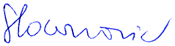 TOČKA 9. DNEVNOG REDAZAMOLBE GRAĐANA:- Zamolba za uređenje javnog graničnog puta između Općine Pušća, Dubravica i grada Zaprešića (Merenje i Kupljenski Hruševac) – zajednički podnositelji, predstavnik Čuk Franjo, Lugarski breg- Zamolba za donacijom sredstava za sudjelovanje na državnom natjecanju vatrogasaca – DVD BobovecTOČKA 10. DNEVNOG REDAINFORMACIJE I PRIJEDLOZITOČKA 11. DNEVNOG REDARAZNORed. br.Naziv/opis jedinice imovine (poslovnog prostora)AdresaPovršinaKorištenje1.Poslovni prostor - prizemlje (stara škola)Pavla Štoosa 38, Dubravica41,36 m2  KUD „Pavao Štoos“ Dubravica – Ugovor o korištenju prostora stare zgrade PŠ DubravicaPoslovni prostor – prvi kat (stara škola)Pavla Štoosa 38, Dubravica43,45 m2  Limena glazba KUD-a Sv. Ana Rozga – Ugovor o korištenju prostora stare zgrade PŠ DubravicaPoslovni prostor – prizemlje (stara škola)Pavla Štoosa 38, Dubravica46,20 m2Puhački orkestar Rozga – Ugovor o korištenju prostora stare zgrade PŠ DubravicaPoslovni prostor – prvi kat (stara škola)Pavla Štoosa 38, Dubravica36,49 m2Udruga umirovljenika – Ugovor o korištenju prostora stare zgrade PŠ DubravicaPoslovni prostor – prizemlje (stara škola)Pavla Štoosa 38, Dubravica27 m2Udruga vinogradara i podrumara Općine Dubravica - Ugovor o korištenju prostora stare zgrade PŠ DubravicaPoslovni prostor – prizemlje (stara škola)Pavla Štoosa 38, Dubravica24,75 m2  HDZ OO Dubravica - Ugovor o korištenju prostora stare zgrade PŠ DubravicaPoslovni prostor – prvi kat (stara škola)Pavla Štoosa 38, Dubravica45,72 m2HSS OO Dubravica - Ugovor o korištenju prostora stare zgrade PŠ Dubravica2.Poslovni prostor (Dječji vrtić Smokvica)Pavla Štoosa 26, Dubravica227,98 m2Ugovor o zakupu poslovnog prostora, Aneks br. 1 ugovora o zakupu poslovnog prostora od 08.01.2019.-08.01.2024.Naziv nekretnineBrojčesticeKatastarskaopćinaPovršina(m2)Razlog zahtjevaza darovanjelivada Rozganski travnik536/1Dubravica11279Redovno i učinkovito održavanje i upravljanje; društvena namjenaoranica iza škole69/1Dubravica2327Redovno i učinkovito održavanje i upravljanje; društvena namjena